2024 AMSA Professional Awards Guidelines and Application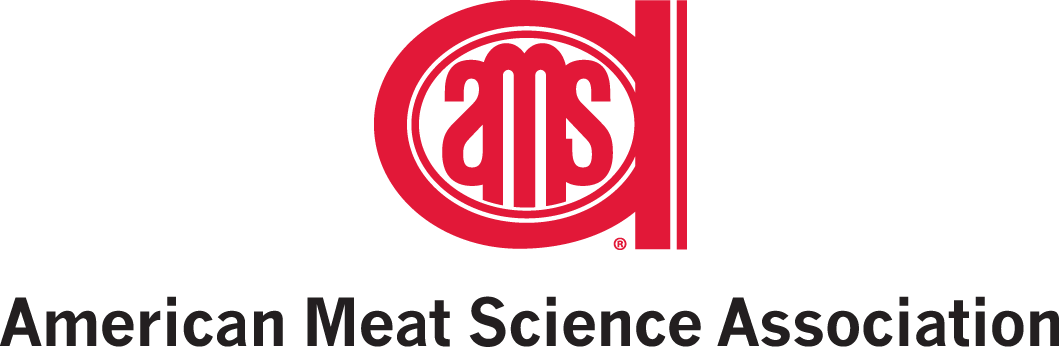 Information for the Following AwardsDistinguished ResearchDistinguished Extension/Industry ServiceDistinguished TeachingIndustry and Organizational LeadershipIntercollegiate Meat Judging Meritorious ServiceAchievementInternational LectureshipAward Guidelines and DescriptionsThe American Meat Science Association (AMSA) Award Committees seeks nominations for the 2024 AMSA Professional Awards.  All AMSA professional awards guidelines and descriptions are explained in this document. AMSA highly encourages self-nomination for all awards.  For the honored Signal Service and R.C. Pollock awards, nominations may be submitted to the board of directors (BOD) for consideration. However, please note that nominated individuals may or may not make the final ballot voted on by BOD.   DISTINGUISHED RESEARCH AWARD Purpose: To recognize outstanding research in the meat industry.Award: An appropriate memento.Eligibility: The nominee must:Have demonstrated exceptional competency as a researcher in meat science.Be an active researcher during the year in which nominated and have been an active researcher for not less than five years. This does not exclude administrators, providing they were personally involved in research during the year. Where disability is involved, nominees must have engaged in research within 36 months prior to the month of the award presentation.Be judged as a researcher on the following bases:Creative ability and adherence to sound scientific philosophy and scholarly principles.Important contributions pertaining to research. Including, but not be limited to, published research data, plans, methods, processes, devices, or inventions that are significant and beneficial to the meat industry through either theoretical or practical application.Diversification of activities, such as directing graduate/postdoctoral student programs; organizing/chairing special conferences/symposia; invited lectures/participation; service on the nominee’s university/company/agency committees, etc. (Not all of these activities are necessary for consideration for the award.)Recognition by the scientific community includes honors and awards, participation on state, national and international committees, panels, or commissions, etc.Service to animal agricultural and related industries.DISTINGUISHED EXTENSION-INDUSTRY SERVICE AWARDPurpose: To recognize outstanding achievement in the field of meat science extension and/or industry service.Award: An appropriate memento.Eligibility: The nominee must:Have demonstrated outstanding ability as an extension-industry service specialist in some phase of the meat industry.Be an active specialist during the year in which nominated and have been an active specialist for not less than five years. This does not exclude administrators, providing they were personally involved in extension-industry service work during the year. Where disability is involved, nominees must be engaged in extension-industry service activities within 36 months prior to the month of the award presentation.Be judged as a specialist on the following bases:Qualities of leadership as demonstrated by the ability to influence others to act and adopt improved practices related to the production, processing, preservation, preparation, and utilization of meat and meat products.Mastery of subject matter, techniques, vision, enthusiasm, and attitudes.Significant contributions in consumer education, live animal and/or carcass evaluation, meat production, meat distribution, or the processing, preservation, preparation, and utilization of meat and meat products. Such contributions may be in the initiation and development of programs and projects to disseminate information to adults, college/universities, 4-H, or junior groups, or to companies/organizations or activities concerned with or related to meat and meat products.Extent of acceptance and application of concepts recommended techniques, programs, etc., and their influence on the meat industry and producers, processors, and consumers of meat and meat products.Diversification of activities, such as but not limited to participation in research and development or resident teaching activities, service on the nominee's university/company/agency/NGO committees, participation on state, national or international committees, panels, or commissions, etc. Service to animal agriculture and related industries.DISTINGUISHED TEACHING AWARDPurpose: To recognize excellence in the teaching of undergraduate and graduate-level meat science.Award: An appropriate memento.Eligibility: The nominee must:Have demonstrated outstanding ability as a teacher of courses in meat science.Be an active teacher during the year in which nominated and have been an active teacher for not less than five years. This does not exclude administrators, providing they were personally involved in classroom teaching during the year (excluding seminars). Where disability is involved, the nominee must have engaged in teaching within 36 months prior to the month of the award presentation.Be judged as a teacher on the following bases:Ability to motivate and stimulate students.Evidence of interest in the improvement of teaching.Mastery of subject matter taught teaching techniques, vision, enthusiasm, and attitudes.Content and nature of the courses taught, including organization of subject matter, original contributions, ability to translate research into practical knowledge, and how the nominee has kept up with developments in meat science and related areas.Diversification of activities, such as but not limited to student counseling, judging team coaching, student training, student placement, service on departmental, college and university committee, etc. Involvement in extracurricular student-related activities beyond teaching and advising duties, such as adviser to student organizations, special lectures, talks, etc.Service to animal agriculture and related industries.INDUSTRY AND ORGANIZATIONAL LEADERSHIP AWARD Purpose: To recognize those who have demonstrated outstanding leadership in an area related to the meat industry.Award: An appropriate memento.Eligibility: The nominee must:Have demonstrated outstanding ability as a leader, which has enhanced and progressed the meat industry through their contributions.Currently work in the meat, livestock, or allied industries (supplier, trade association, etc.) and be directly involved in business or industry leadership. Leadership roles at universities are included.Been an AMSA member for at least five years and have demonstrated an active role in the association.Be judged as a leader on the following attributes:Innovative leadership and demonstrated ability to lead successful teams and projects.Significant contributions that have the potential for lasting industry impacts.Ability to mentor, communicate and positively influence othersCreative problem-solving ability and demonstrated the ability to work collaboratively Community service and outreach, including service to animal agriculture, the meat industry, and related initiatives.INTERCOLLEGIATE MEAT JUDGING MERITORIOUS SERVICE AWARDPurpose: To recognize outstanding contributions or service to the Intercollegiate Meat Judging Program.Award: Engraved PlaqueEligibility: The nominee must:Have made distinguished and meritorious contributions to the Intercollegiate Meat Judging Program.Display characteristics of loyalty, enthusiasm, and dedication to the meat industry.Not be an officer of the Coaches Association in the year nominated.Special InstructionsThe nominator may not be a current officer of the Intercollegiate Meat Coaches Association Executive Committee. Do NOT submit a separate list of publications and presentations.ACHIEVEMENT AWARD Purpose: To recognize and foster the development of young AMSA members (academic, industry, government) who have demonstrated significant skills and contribution to the animal products industry and the American Meat Science Association. Award: Honorarium and/or a plaqueEligibility: The nominee must have:Demonstrated early innovation and aggressive leadership, resulting in a successful track record of accomplishments and promises more outstanding contributions to the meat industry in years to come.Been an AMSA Professional member for no more than 10 years.Special InstructionsThe nomination statement should include a discussion of the nominee’s early career contribution’s including their significance to meat science. The statement should be as complete as possible without exceeding four double-spaced, typewritten pages. This information may include accomplishments such as patents, trademarks, non-proprietary projects, number of products developed, number of students graduated, number/amounts of grants obtained, improvements in products or processes which have resulted in production efficiencies, novel process developments, development of managerial skills, and any other activities indicative of achievement in industry, academia or government. A discussion of the nominee’s involvement with AMSA should be included. Information on numbers of publications (peer-reviewed articles as the senior author, peer-reviewed articles as contributing author; book chapters; extension bulletins; trade publications; abstracts) and presentations may be included in this statement. Do NOT submit a separate list of publications and presentations.INTERNATIONAL LECTURESHIP AWARD Purpose: To honor an individual for internationally recognized contributions to the field of meat science and technology.To recognize the recipient’s active leadership and promotion of international activities in fostering cooperation and open communication and disseminating knowledge for the benefit of society through meat science and technology.To provide an opportunity for the recipient to share their expertise with the AMSA membership.To enhance, expand and promote the international scope of the AMSA.Award: Honorarium and a plaqueEligibility: The nominee must:Be an internationally recognized individual who has made distinguished and meritorious contributions to meat science and technology. Particular attention will be paid to longtime benefits of these contributions on the international scene.Be active in current research.Agree to give a presentation at the Reciprocal Meat Conference in the year the award is conferred. The subject of the presentation will deal primarily with the individual’s research interests.Selection: The Reciprocal Meat Conference Program Planning Committee will select the award recipient based on the eligibility criteria. The committee will request recommendations from the AMSA membership but is free to select any individual who meets the following criteria. The recommendation must include the name and affiliation of the individual and a brief statement of qualification, no more than two pages. Nominations are submitted in August for voting in September. For more information, please contact Deidrea Mabry,dmabry@meatscience.org

 Application Documents and SubmissionPlease compile the following application items, in this order, into a single document:AMSA Cover Letter: Complete and attach the AMSA Cover Letter associated with your award. CV/Resume: Include a list of publications, patents, or other relevant articles the nominee is an author (publications not applicable to the Achievement or Meat Judging Meritorious Service awards).Award Statement: The award statement should demonstrate how the individual fulfills the purpose of the award and is deserving of the honor. Maximum of two pages.Letters of Recommendation: Maximum of two. Letters should be from representatives of the institution/organization with which the nominee is affiliated (their administrators, colleagues, or associates) and other persons in the field of meat science and technology or the meat industry, citing the nominee’s qualifications concerning the specific award description. Submit the completed application as one file (NameofNominee_AwardName) by February 28, 2024. More Information Online